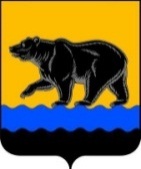 АДМИНИСТРАЦИЯ ГОРОДА НЕФТЕЮГАНСКА постановлениег.НефтеюганскО внесении изменений в постановление администрации города Нефтеюганска от 15.11.2018 № 603-п «Об утверждении муниципальной программы города Нефтеюганска «Социально-экономическое развитие города Нефтеюганска»В соответствии с постановлением администрации города Нефтеюганска от 18.04.2019 № 77-нп «О модельной муниципальной программе города Нефтеюганска, порядке принятия решения о разработке муниципальных программ города Нефтеюганска, их формирования, утверждения и реализации», в связи с уточнением объемов бюджетных ассигнований, изменением лимитов бюджетных обязательств на 2022 год и плановый период 2023 и 2024 годов, с целью популяризации предпринимательской деятельности и формирования положительного образа предпринимательства администрация города Нефтеюганска постановляет:1.Внести в постановление администрации города Нефтеюганска от 15.11.2018 № 603-п «Об утверждении муниципальной программы города Нефтеюганска «Социально-экономическое развитие города Нефтеюганска»                 (с изменениями, внесенными постановлениями администрации города Нефтеюганска от 14.02.2019 № 66-п, от 27.03.2019 № 136-п, от 18.04.2019                      № 177-п, от 15.05.2019 № 246-п, от 12.08.2019 № 737-п, от 11.10.2019 № 1091-п, от 12.11.2019 № 1257-п, от 17.12.2019 № 1421-п, от 24.12.2019 № 1471-п,                       от 06.02.2020 № 133-п, от 11.03.2020 № 381-п, от 18.05.2020 № 748-п,                            от 18.06.2020 № 935-п, от 22.09.2020 № 1574-п, от 05.10.2020 № 1684-п,                            от 18.11.2020 № 2002-п, от 14.12.2020 № 2193-п, от 01.03.2021 № 253-п,                            от 15.04.2021 № 519-п, от 08.06.2021 № 876-п, от 08.09.2021 № 1499-п,                         от 14.10.2021 № 1749-п, от 06.12.2021 № 2051-п, от 07.12.2021 № 2058-п,                  от 28.12.2021 № 2242-п, от 01.03.2022 № 301-п, от 28.04.2022 № 806-п) следующие изменения, а именно, в приложении к постановлению:1.1.В паспорте муниципальной программы «Социально-экономическое развитие города Нефтеюганска» (далее – муниципальная программа):1.1.1.Строку «Параметры финансового обеспечения муниципальной программы» изложить в следующей редакции:«                                                            ».1.1.2.Строку «Параметры финансового обеспечения национальных (региональных) проектов» изложить в следующей редакции:«                                                                                                                                      ».1.2.Таблицу 2 муниципальной программы изложить согласно приложению к настоящему постановлению.2.Департаменту по делам администрации города (Белякова С.В.) разместить постановление на официальном сайте органов местного самоуправления города Нефтеюганска в сети Интернет.Глава города Нефтеюганска                                                                       Э.Х.БугайПриложение к постановлениюадминистрации городаот 21.06.2022 № 1185-пТаблица 2Распределение финансовых ресурсов муниципальной программы (по годам)21.06.2022№ 1185-пПараметры финансового обеспечения муниципальной программыОбъем финансирования муниципальной программы на 2022-2030 годы составит 4 098 849,067 тыс. руб.:2022 год – 466 459,813 тыс. руб.;2023 год – 455 082,730 тыс. руб.;2024 год – 453 900,932 тыс. руб.;2025 год – 453 900,932 тыс. руб.;2026-2030 годы – 2 269 504,660 тыс. руб.Параметры финансового обеспечения национальных (региональных) проектовОбъем финансирования национальных (региональных) проектов на 2022-2030 годы составит 6 279,300 тыс. руб.:2022 год – 6 279,300 тыс. руб.;2023 год – 0,000 тыс. руб.;2024 год – 0,000 тыс. руб.;2025 год – 0,000 тыс. руб.;2025-2030 годы – 0,000 тыс. руб.№ структурного элемента (основного
мероприятия)Структурный элемент (основное мероприятие) (их связь с целевыми показателями муниципальной программы)ответственный исполнитель/ соисполнительИсточники финансированияФинансовые затраты на реализацию (тыс. рублей)Финансовые затраты на реализацию (тыс. рублей)Финансовые затраты на реализацию (тыс. рублей)Финансовые затраты на реализацию (тыс. рублей)Финансовые затраты на реализацию (тыс. рублей)Финансовые затраты на реализацию (тыс. рублей)№ структурного элемента (основного
мероприятия)Структурный элемент (основное мероприятие) (их связь с целевыми показателями муниципальной программы)ответственный исполнитель/ соисполнительИсточники финансированиявсего№ структурного элемента (основного
мероприятия)Структурный элемент (основное мероприятие) (их связь с целевыми показателями муниципальной программы)ответственный исполнитель/ соисполнительИсточники финансированиявсего2022 год2023 год2024 год2025 годЗа период с 2026 по 2030 год12345678910Подпрограмма 1. «Совершенствование муниципального управления».Подпрограмма 1. «Совершенствование муниципального управления».Подпрограмма 1. «Совершенствование муниципального управления».Подпрограмма 1. «Совершенствование муниципального управления».Подпрограмма 1. «Совершенствование муниципального управления».Подпрограмма 1. «Совершенствование муниципального управления».Подпрограмма 1. «Совершенствование муниципального управления».Подпрограмма 1. «Совершенствование муниципального управления».Подпрограмма 1. «Совершенствование муниципального управления».Подпрограмма 1. «Совершенствование муниципального управления».1.1Обеспечение выполнения комплекса работ по повышению качества анализа и разработки (уточнения) стратегий, комплексных программ, концепций, прогнозов, а так же целеполагающих документов муниципального образования город Нефтеюганск (31)Администрация города1.2Мониторинг социально-экономического развития муниципального образования (32)Администрация города1.3Формирование перечня и методологическое руководство при разработке муниципальных программ и ведомственных программ (33)Администрация города123456789101.4Обеспечение исполнения муниципальных функций администрации (25, 26)Администрация городаВсего     2 818 625,533       309 663,679        313 509,630         313 636,032       313 636,032       1 568 180,160   1.4Обеспечение исполнения муниципальных функций администрации (25, 26)Администрация городаМестный бюджет     2 818 625,533       309 663,679        313 509,630         313 636,032       313 636,032       1 568 180,160   1.4Обеспечение исполнения муниципальных функций администрации (25, 26)Администрация городаОкружной бюджет                         -                          -                          -                           -                          -                             -     1.5Повышение качества оказания муниципальных услуг, выполнение других обязательств муниципального образования (1, 2)Администрация городаВсего          12 424,500           1 380,500            1 380,500             1 380,500           1 380,500              6 902,500   1.5Повышение качества оказания муниципальных услуг, выполнение других обязательств муниципального образования (1, 2)Администрация городаМестный бюджет          12 424,500           1 380,500            1 380,500             1 380,500           1 380,500              6 902,500   1.5Повышение качества оказания муниципальных услуг, выполнение других обязательств муниципального образования (1, 2)Администрация городаФедеральный бюджет                         -                          -                          -                           -                          -                             -     1.6Проведение работ по оценке и формированию земельных участков в целях эффективного управления земельными ресурсами (29)Департамент градостроительства и земельных отношенийВсего          11 290,285              890,285            1 300,000             1 300,000           1 300,000              6 500,000   1.6Проведение работ по оценке и формированию земельных участков в целях эффективного управления земельными ресурсами (29)Департамент градостроительства и земельных отношенийМестный бюджет          11 290,285              890,285            1 300,000             1 300,000           1 300,000              6 500,000   1.6Проведение работ по оценке и формированию земельных участков в целях эффективного управления земельными ресурсами (29)Департамент градостроительства и земельных отношенийФедеральный бюджет                         -                          -                          -                           -                          -                             -     1.6Проведение работ по оценке и формированию земельных участков в целях эффективного управления земельными ресурсами (29)Департамент градостроительства и земельных отношенийОкружной бюджет                         -                          -                          -                           -                          -                             -     Итого по подпрограмме 1Всего     2 842 340,318       311 934,464        316 190,130         316 316,532       316 316,532       1 581 582,660   Итого по подпрограмме 1Местный бюджет     2 842 340,318       311 934,464        316 190,130         316 316,532       316 316,532       1 581 582,660   Итого по подпрограмме 1Окружной бюджет                         -                          -                          -                           -                          -                             -     Итого по подпрограмме 1Федеральный бюджет                         -                          -                          -                           -                          -                             -     Подпрограмма 2 «Исполнение отдельных государственных полномочий».Подпрограмма 2 «Исполнение отдельных государственных полномочий».Подпрограмма 2 «Исполнение отдельных государственных полномочий».Подпрограмма 2 «Исполнение отдельных государственных полномочий».Подпрограмма 2 «Исполнение отдельных государственных полномочий».Подпрограмма 2 «Исполнение отдельных государственных полномочий».Подпрограмма 2 «Исполнение отдельных государственных полномочий».Подпрограмма 2 «Исполнение отдельных государственных полномочий».Подпрограмма 2 «Исполнение отдельных государственных полномочий».Подпрограмма 2 «Исполнение отдельных государственных полномочий».2.1Реализация переданных государственных полномочий на осуществление деятельности по содержанию штатных единиц органов местного самоуправления (3-8)Администрация городаВсего        321 295,780         35 832,480          35 691,400           35 681,700         35 681,700          178 408,500   2.1Реализация переданных государственных полномочий на осуществление деятельности по содержанию штатных единиц органов местного самоуправления (3-8)Администрация городаОкружной бюджет        240 568,800         26 945,500          26 711,400           26 701,700         26 701,700          133 508,500   2.1Реализация переданных государственных полномочий на осуществление деятельности по содержанию штатных единиц органов местного самоуправления (3-8)Администрация городаМестный бюджет            8 408,080           1 016,080               924,000                924,000              924,000              4 620,000   2.1Реализация переданных государственных полномочий на осуществление деятельности по содержанию штатных единиц органов местного самоуправления (3-8)Администрация городаФедеральный бюджет          72 318,900           7 870,900            8 056,000             8 056,000           8 056,000            40 280,000   123456789102.2Осуществление государственных полномочий по составлению (изменению) списков кандидатов в присяжные заседатели федеральных судов общей юрисдикции в Российской ФедерацииАдминистрация городаВсего               272,800                  9,700                 10,400                  36,100                36,100                 180,500   2.2Осуществление государственных полномочий по составлению (изменению) списков кандидатов в присяжные заседатели федеральных судов общей юрисдикции в Российской ФедерацииАдминистрация городаФедеральный бюджет               272,800                  9,700                 10,400                  36,100                36,100                 180,500   2.3Государственная поддержка развития растениеводства и животноводства, переработки и реализации продукции (9-13)Администрация городаВсего        488 300,300         63 134,200          55 159,400           52 858,100         52 858,100          264 290,500   2.3Государственная поддержка развития растениеводства и животноводства, переработки и реализации продукции (9-13)Администрация городаФедеральный бюджет                         -                          -                          -                           -                          -                             -     2.3Государственная поддержка развития растениеводства и животноводства, переработки и реализации продукции (9-13)Администрация городаОкружной бюджет        488 300,300         63 134,200          55 159,400           52 858,100         52 858,100          264 290,500   2.3Государственная поддержка развития растениеводства и животноводства, переработки и реализации продукции (9-13)Администрация городаМестный бюджет                         -                          -                          -                           -                          -                             -     Итого по подпрограмме 2Всего        809 868,880         98 976,380          90 861,200           88 575,900         88 575,900          442 879,500   Итого по подпрограмме 2Федеральный бюджет          72 591,700           7 880,600            8 066,400             8 092,100           8 092,100            40 460,500   Итого по подпрограмме 2Окружной бюджет        728 869,100         90 079,700          81 870,800           79 559,800         79 559,800          397 799,000   Итого по подпрограмме 2Местный бюджет            8 408,080           1 016,080               924,000                924,000              924,000              4 620,000   Подпрограмма 3. «Развитие конкуренции и потребительского рынка».Подпрограмма 3. «Развитие конкуренции и потребительского рынка».Подпрограмма 3. «Развитие конкуренции и потребительского рынка».Подпрограмма 3. «Развитие конкуренции и потребительского рынка».Подпрограмма 3. «Развитие конкуренции и потребительского рынка».Подпрограмма 3. «Развитие конкуренции и потребительского рынка».Подпрограмма 3. «Развитие конкуренции и потребительского рынка».Подпрограмма 3. «Развитие конкуренции и потребительского рынка».Подпрограмма 3. «Развитие конкуренции и потребительского рынка».Подпрограмма 3. «Развитие конкуренции и потребительского рынка».3.1Удовлетворение спроса населения на товары и услуги (14-17)Администрация города3.2Правовое просвещение и информирование в сфере защиты прав потребителей (27)Администрация городаПодпрограмма 4 «Развитие малого и среднего предпринимательства».Подпрограмма 4 «Развитие малого и среднего предпринимательства».Подпрограмма 4 «Развитие малого и среднего предпринимательства».Подпрограмма 4 «Развитие малого и среднего предпринимательства».Подпрограмма 4 «Развитие малого и среднего предпринимательства».Подпрограмма 4 «Развитие малого и среднего предпринимательства».Подпрограмма 4 «Развитие малого и среднего предпринимательства».Подпрограмма 4 «Развитие малого и среднего предпринимательства».Подпрограмма 4 «Развитие малого и среднего предпринимательства».Подпрограмма 4 «Развитие малого и среднего предпринимательства».123456789104.1Предоставление в пользование муниципального имущества организациям (18-19)Департамент муниципального имущества4.2Региональный проект «Акселерация субъектов малого и среднего предпринимательства» (18-19)Администрация городаВсего            5 800,100           5 800,100                        -                           -                          -                             -     4.2Региональный проект «Акселерация субъектов малого и среднего предпринимательства» (18-19)Администрация городаМестный бюджет            1 817,000           1 817,000                        -                           -                          -                             -     4.2Региональный проект «Акселерация субъектов малого и среднего предпринимательства» (18-19)Администрация городаОкружной бюджет            3 983,100           3 983,100                        -                           -                          -                             -     4.2Региональный проект «Акселерация субъектов малого и среднего предпринимательства» (18-19)Администрация городаФедеральный бюджет                         -      -  -  -                         -     4.3Региональный проект «Создание условий для легкого старта и комфортного ведения бизнеса» (18-19)Администрация городаВсего               479,200              479,200                        -                           -                          -                             -     4.3Региональный проект «Создание условий для легкого старта и комфортного ведения бизнеса» (18-19)Администрация городаМестный бюджет                 24,000                24,000                        -                           -                          -                             -     4.3Региональный проект «Создание условий для легкого старта и комфортного ведения бизнеса» (18-19)Администрация городаОкружной бюджет               455,200              455,200                        -                           -                          -                             -     4.3Региональный проект «Создание условий для легкого старта и комфортного ведения бизнеса» (18-19)Администрация городаФедеральный бюджет                         -      - - - -                        -     4.4Популяризация предпринимательства (18-19)Администрация городаВсего                 50,000                50,000    -  -  -  - 4.4Популяризация предпринимательства (18-19)Администрация городаМестный бюджет                 50,000                50,000    -  -  -  - 4.4Популяризация предпринимательства (18-19)Администрация городаОкружной бюджет -  -  -  -  - 4.4Популяризация предпринимательства (18-19)Администрация городаФедеральный бюджет -  -  -  -  - Итого по подпрограмме 4Всего6 329,3006 329,300                     -                           -                          -                             -     Итого по подпрограмме 4Местный бюджет            1 891,000           1 891,000                        -                           -                          -                             -     Итого по подпрограмме 4Окружной бюджет            4 438,300   4 438,300                     -                           -                          -                             -     Итого по подпрограмме 4Федеральный бюджет                         -                            -                        -                           -                          -                             -     Подпрограмма 5 «Своевременное и достоверное информирование населения о деятельности органов местного самоуправления муниципального образования город Нефтеюганск».Подпрограмма 5 «Своевременное и достоверное информирование населения о деятельности органов местного самоуправления муниципального образования город Нефтеюганск».Подпрограмма 5 «Своевременное и достоверное информирование населения о деятельности органов местного самоуправления муниципального образования город Нефтеюганск».Подпрограмма 5 «Своевременное и достоверное информирование населения о деятельности органов местного самоуправления муниципального образования город Нефтеюганск».Подпрограмма 5 «Своевременное и достоверное информирование населения о деятельности органов местного самоуправления муниципального образования город Нефтеюганск».Подпрограмма 5 «Своевременное и достоверное информирование населения о деятельности органов местного самоуправления муниципального образования город Нефтеюганск».Подпрограмма 5 «Своевременное и достоверное информирование населения о деятельности органов местного самоуправления муниципального образования город Нефтеюганск».Подпрограмма 5 «Своевременное и достоверное информирование населения о деятельности органов местного самоуправления муниципального образования город Нефтеюганск».Подпрограмма 5 «Своевременное и достоверное информирование населения о деятельности органов местного самоуправления муниципального образования город Нефтеюганск».Подпрограмма 5 «Своевременное и достоверное информирование населения о деятельности органов местного самоуправления муниципального образования город Нефтеюганск».123456789105.1Создание условий для реализации целенаправленной информационной политики органов местного самоуправления муниципального образования город Нефтеюганск (20-24, 30)Департамент муниципального имуществаВсего        220 509,291         24 591,191          23 727,200           24 598,700         24 598,700          122 993,500   5.1Создание условий для реализации целенаправленной информационной политики органов местного самоуправления муниципального образования город Нефтеюганск (20-24, 30)Департамент муниципального имуществаМестный бюджет        220 509,291         24 591,191          23 727,200           24 598,700         24 598,700          122 993,500   5.1Создание условий для реализации целенаправленной информационной политики органов местного самоуправления муниципального образования город Нефтеюганск (20-24, 30)Департамент муниципального имуществаОкружной бюджет                         -                          -                          -                           -                          -                             -     5.1Создание условий для реализации целенаправленной информационной политики органов местного самоуправления муниципального образования город Нефтеюганск (20-24, 30)Администрация городаВсего        219 801,278         24 628,478          24 304,200           24 409,800         24 409,800          122 049,000   5.1Создание условий для реализации целенаправленной информационной политики органов местного самоуправления муниципального образования город Нефтеюганск (20-24, 30)Администрация городаМестный бюджет        219 601,278         24 428,478          24 304,200           24 409,800         24 409,800          122 049,000   5.1Создание условий для реализации целенаправленной информационной политики органов местного самоуправления муниципального образования город Нефтеюганск (20-24, 30)Администрация городаОкружной бюджет               200,000              200,000                        -                           -                          -                             -     Всего по подпрограмме 5Всего        440 310,569         49 219,669          48 031,400           49 008,500         49 008,500          245 042,500   Всего по подпрограмме 5Местный бюджет        440 110,569         49 019,669          48 031,400           49 008,500         49 008,500          245 042,500   Всего по подпрограмме 5Окружной бюджет               200,000              200,000                        -                           -                          -                             -     Всего по муниципальной программеВсего     4 098 849,067   466 459,813     455 082,730         453 900,932       453 900,932       2 269 504,660   Всего по муниципальной программеМестный бюджет     3 292 749,967       363 861,213        365 145,530         366 249,032       366 249,032       1 831 245,160   Всего по муниципальной программеОкружной бюджет        733 507,400         94 718,000          81 870,800           79 559,800         79 559,800          397 799,000   Всего по муниципальной программеФедеральный бюджет          72 591,700           7 880,600            8 066,400             8 092,100           8 092,100            40 460,500   В том числе:В том числе:В том числе:В том числе:В том числе:В том числе:В том числе:В том числе:В том числе:В том числе:Инвестиции в объекты муниципальной собственности (за исключением инвестиций в объекты муниципальной собственности по проектам, портфелям проектов)ВсегоИнвестиции в объекты муниципальной собственности (за исключением инвестиций в объекты муниципальной собственности по проектам, портфелям проектов)Местный бюджетИнвестиции в объекты муниципальной собственности (за исключением инвестиций в объекты муниципальной собственности по проектам, портфелям проектов)Окружной бюджетИнвестиции в объекты муниципальной собственности (за исключением инвестиций в объекты муниципальной собственности по проектам, портфелям проектов)Федеральный бюджет12345678910Прочие расходыВсего     4 098 849,067       466 459,813        455 082,730         453 900,932       453 900,932       2 269 504,660   Прочие расходыМестный бюджет     3 292 749,967       363 861,213        365 145,530         366 249,032       366 249,032       1 831 245,160   Прочие расходыОкружной бюджет        733 507,400         94 718,000          81 870,800           79 559,800         79 559,800          397 799,000   Прочие расходыФедеральный бюджет          72 591,700           7 880,600            8 066,400             8 092,100           8 092,100            40 460,500   В том числе:В том числе:В том числе:В том числе:В том числе:В том числе:В том числе:В том числе:В том числе:В том числе:Департамент муниципального имуществаДепартамент муниципального имуществаВсего        220 509,291         24 591,191          23 727,200           24 598,700         24 598,700          122 993,500   Департамент муниципального имуществаДепартамент муниципального имуществаМестный бюджет        220 509,291         24 591,191          23 727,200           24 598,700         24 598,700          122 993,500   Департамент муниципального имуществаДепартамент муниципального имуществаОкружной бюджет                         -                          -                          -                           -                          -     Администрация городаАдминистрация городаВсего     3 867 049,491       440 978,337        430 055,530         428 002,232       428 002,232       2 140 011,160   Администрация городаАдминистрация городаВсего     3 867 049,491       440 978,337        430 055,530         428 002,232       428 002,232       2 140 011,160   Администрация городаАдминистрация городаМестный бюджет     3 060 950,391       338 379,737        340 118,330         340 350,332       340 350,332       1 701 751,660   Администрация городаАдминистрация городаОкружной бюджет        733 507,400         94 718,000          81 870,800           79 559,800         79 559,800          397 799,000   Администрация городаАдминистрация городаФедеральный бюджет          72 591,700           7 880,600            8 066,400             8 092,100           8 092,100            40 460,500   Департамент градостроительства и земельных отношенийДепартамент градостроительства и земельных отношенийВсего          11 290,285              890,285            1 300,000             1 300,000           1 300,000              6 500,000   Департамент градостроительства и земельных отношенийДепартамент градостроительства и земельных отношенийМестный бюджет          11 290,285              890,285            1 300,000             1 300,000           1 300,000              6 500,000   Департамент градостроительства и земельных отношенийДепартамент градостроительства и земельных отношенийОкружной бюджет                         -                          -                          -                           -                          -                             -     Департамент градостроительства и земельных отношенийДепартамент градостроительства и земельных отношенийФедеральный бюджет                         -                          -                          -                           -                          -                             -     